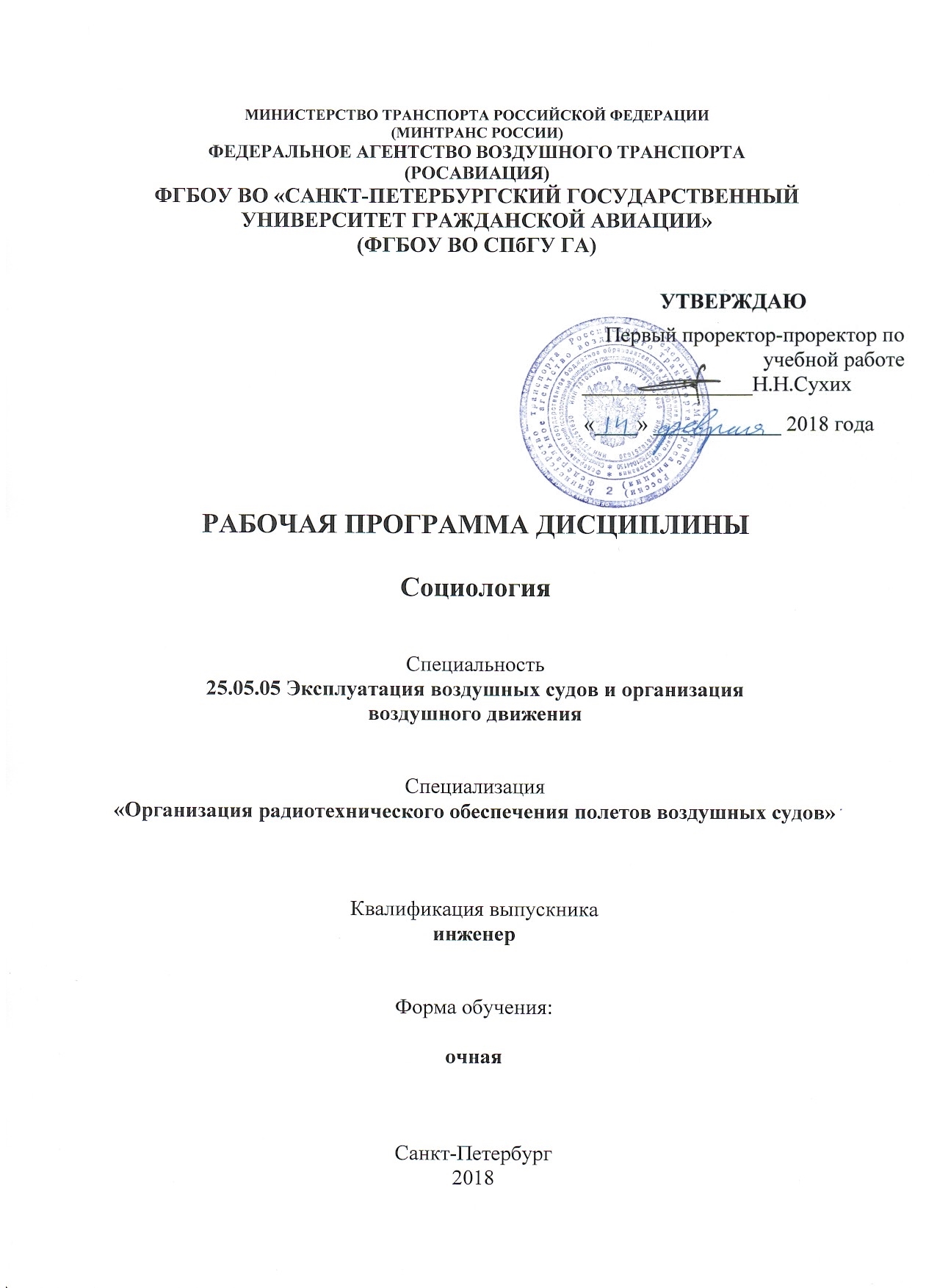 1 Цели освоения дисциплиныЦелями освоения дисциплины «Социология» являются: овладение студентами системой знаний основных положений мировой и отечественной социологической мысли, социальных законов функционирования и развития человеческого общества, теории и практики социального управления и  регулирования общественных отношений. формирование социологических знаний и навыков их применения в профессиональной деятельности специалиста системы воздушного транспорта, направленной на реализацию знаний, навыков и умений в сфере социологии в процессах оптимизации общественных отношений, повышения качественных показателей эксплуатации воздушных судов и организации воздушного движения.Задачами освоения дисциплины являются:- овладение студентами основными понятиями социологии, её предметом, методом, основными законами и функциями; - усвоение основных этапов возникновения и развития социологии как науки, истории формирования важнейших направлений, школ и концепций мировой и отечественной социологии, спецификой развития российской и советской социологической мысли;- изучение базовых понятий социологии и процессов общественного развития: общество как социальная  система; социальная структура и социальная стратификация общества; социальные общности, институты и организации; социальные нормы и девиантное поведение и др.;- знакомство с основными социокультурными ценностями общества и особенностями их реализации в российском обществе, причинами и порядком разрешения социальных конфликтов, социально-культурными особенностями и проблемами развития современного российского общества; - формирование навыков практического применения базовых теоретических знаний в процессе изучения дисциплины и их применения в профессиональной деятельности;- знакомство с основными методами проведения эмпирических социологических исследований.- изучение базовых понятий политологии и механизмов функционирования политических институтов: государство как верховный институт политической системы, реализующий социальную политику; правовое государство и гражданское общество и др.;- формирование умения ориентироваться в международных и российских политико-правовых отношениях;- формирование навыков практического применения базовых теоретических знаний в процессе изучения дисциплины и их применения в профессиональной деятельности;- знакомство с основными методами проведения эмпирических социологических исследований и методами экспертной оценки.Дисциплина обеспечивает подготовку выпускника к эксплуатационно-технологическому виду профессиональной деятельности.2 Место дисциплины в структуре ООП ВОДисциплина «Социология» представляет собой дисциплину, относящуюся к базовой части Гуманитарного, социального и экономического цикла С1.Дисциплина «Социология» базируется на результатах обучения и знаниях, полученных в школе. Входной контроль осуществляется по предметам обществоведения, истории,  изучаемым в школе.Дисциплина «Социология» изучается во взаимосвязи с изучением дисциплин «История», «Правоведение», «Психология и педагогика», является обеспечивающей для дисциплин: «Философия», «Экономика», «Конфликтология», «Культура и повседневная жизнь», «Управление персоналом».Дисциплина изучается в 1 семестре.     3 Компетенции обучающегося, формируемые в результате освоения                  дисциплины Процесс освоения дисциплины направлен на формирование следующих компетенций:4 Объем дисциплины и виды учебной работыОбщая трудоемкость дисциплины составляет 3 зачетные единицы, 108 академических часов. 5 Содержание дисциплины5.1 Соотнесения тем дисциплины и формируемых компетенцийСокращения: ВК – входной контроль; Л − лекция, ИЛ – интерактивная лекция, ПЗ – практическое занятие,
СРС − самостоятельная работа студента,  У − устный опрос.5.2 Темы дисциплины и виды занятийСокращения: Л − лекции, ПЗ − практические занятия, 
СРС − самостоятельная работа студента, С − семинар, ЛР – лабораторные работы           5.3 Содержание дисциплиныТема 1 Социология  в системе наук об обществе. Объект и предмет социологии.     Теоретические и социальные предпосылки возникновения социологии. Основные идеи и теории в истории социологической мысли. Новейшие социальные концепции. Основные этапы развития социологии в России после  1917г.: ошибки, трудности, достижения, проблемы. Современные проблемы российской социологии.   Социальная сфера общества.  Сущность социологии  как науки. Объект, предмет, функции и методы социологии. Место социологии  в системе общественных наук. Социология в системе социогуманитарных наук: социология и философия, социология и история, социология и экономическая теория, социология и психология, социальная психология и др.Структура социологического знания. Соотношение эмпирического и теоретического уровней социологического знания. Социологическое знание как важнейшее условие успешной деятельности руководителя в авиационной отрасли. Общесоциологическая теория, специальные отраслевые социологические теории, прикладная социология. Макро- и микросоциология; процессы их взаимодействия и дифференциации. Роль социологических знаний в профессиональной деятельности руководителя в авиационной отрасли России..Тема 2 Общество как социальная система. Социальная структура и социальная стратификация общества Понятие общества как системы. Взаимодействие природы и общества. Основные признаки общества. Общество как социальная система. Механизмы функционирования общества как целостности. Социальные связи, социальное взаимодействие и социальные отношения. Социальная деятельность, взаимодействие и социальные отношения. Социальные общности и группы. Социальная структура общества и ее основные характеристики. Характеристика основных подсистем общественной жизни: экономической, социальной, политической, духовной. Социальная стратификация общества.Классово-стратификационная подструктура общества. Сущность социальной стратификации, ее критерии. Основные стратификационные теории и критерии стратификации. Социальная мобильность: горизонтальная, вертикальная и ее действующие силы. Динамика стратификационных процессов в современном обществе. Проблемы социального неравенства в РФ. Социально-экономическая подструктура общества. Социально-профессиональная подструктура общества. Социальная структура и социальный престиж видов деятельности. Национально-этническая и религиозно-этническая подструктуры общества. Религия и её социально-духовная роль в возрождении России. Социально-территориальная подструктура общества. Социально-демографическая подструктура общества.Социально-культурная подструктура общества. Основные направления и тенденции    социальной мобильности и социальной дифференциации в российском обществе в современных условиях развития социальной структуры общества в современной России.Тема 3 Проблемы социально-политического напряжения в обществе и логика его разрешенияСоциально-групповые интересы и потребности. Проблемы межгруппового взаимодействия и социальных конфликтов. Теоретические разработки проблемы социальных конфликтов. Теории конфликта (Р. Дарендорф, Л. Козер). Функции социального конфликта. Возникновение и причины социального конфликта. Основные этапы развития конфликта. Участники и движущие силы конфликта. Объект и предмет конфликта. Источники и причины конфликта. Механизм функционирования и динамика развития социального конфликта (зарождение, развитие, разрешение). Характеристика и острота конфликта. Управление социальным конфликтом. Последствия социального конфликта. Типология социальных конфликтов и их особенности: классово-стратификационные, социально-экономические, социально-территориальные, социально-демографические, национально-этнические,  религиозно-этнические, социально-культурные, социально-исторические, причины и пути их разрешения. Проблемы социальных противоречий в российском обществе. Тема 4 Социология личности ее учет в управленческой деятельности руководителя. Взаимосвязь личности и общества. Человек и личность. Понятие личности в социологии. Структура личности. Типология личности. Социальные статусы и роли личности. Ролевое согласие и ролевой конфликт. Личность как деятельный субъект. Социализация личности. Понятие «социализация» в социологии. Фазы и этапы социализации. Социальные факторы и механизмы социализации. Социальный контроль и девиация. Виды девиантного поведения личности.Тема 5 Социальные институты и социальные  организации. Семья как важнейший социальный институт общества.Институционализация как процесс самоорганизации общества. Социальные институты: сущность, основные признаки и типы социальных институтов. Структура и функции социальных институтов. Основные виды социальных институтов.Социальные организации: сущность, функции, структура, системообразующие качества. Молодёжные организации России и их роль в общественной жизни.Воспитание и образование как социальные институты, их роль в современной России.Противоречия и проблемы воспитания и образования на современном этапе. Социология образования, её специфика и отличие в изучении проблем образования от педагогики, психологии и т.д.Общественное мнение как институт гражданского общества. Проблемы формирования и изучения общественного мнения в современной России.Семья как важнейший социальный институт общества и малая социальная группа. Социальная природа семейных отношений. Функции семьи. Проблемы  семьи в современном обществе: состояние и перспективы развития. Отношения в семье (сотрудничество, паритет, соревнование, конкуренция, антагонизм). Проблемы межпоколенных отношений в семье. Анализ основных проблем семьи в российском обществе. Мотивы разводов, их социальные последствия. Факторы, влияющие на стабильность семьи. Качество брака. Удовлетворенность браком. Взаимодействие общества и семьи. Факторы укрепления современной семьи и семейных отношений. Отношения в семье (сотрудничество, паритет, соревнование, конкуренция, антагонизм). Проблемы межпоколенных отношений в семье. Анализ основных проблем семьи, любви и брака  в современном обществе. Мотивы разводов, их социальные последствия. Факторы, влияющие на стабильность семьи. Качество брака. Удовлетворенность браком. Городская и сельская семья. Молодёжная семья: характеристика, особенности, проблемы. Молодая семья: особенности, факторы формирования и укрепления. Проблемы демографии в России. Религиозно-этнические вопросы и современная семья.Тема 6 Социология коллектива. Человеческий фактор в авиации. Пути и методы формирования здорового социально-психологического климата в коллективах гражданской авиации.Коллективизм и трудовая деятельность. Сущность коллектива и этапы его развития. Классификация коллективов. Основные функции трудового  коллектива. Сущность и содержание структуры трудового коллектива и ее учет в управленческой деятельности руководителя в авиационной отрасли. Социальные особенности  трудовых коллективов в гражданской авиации. Факторы, влияющие на социальную структуру коллективов гражданской авиации. Упрочение  социально-организационного единства  коллектива.Понятие и сущность социально- психологического климата. Взаимоотношения -  как основа социально-психологического климата. Структура социально-психологического климата коллектива. Формы проявления социально-психологического климата в коллективе. Детерминанты  (определяющие факторы)  социально-психологического климата трудового  коллектива в гражданской авиации. Управление статико-психологическими явлениями в коллективе (традициями, обычаями, нормами, привычками, установками, обрядами, правилами и т.п.).Управление статико-динамическими социально-психологическими явлениями в коллективе (коллективными мнениями, коллективными настроениями).Управление динамико-групповыми социально-психологическими явлениями (привлекательностью, взаимовлиянием, взаимопониманием, сопереживанием, самоутверждением и т.п.). Основные факторы взаимной привлекательности и отторжения в коллективе.Формы проявления социально-психологических явлений в коллективе и их учет в управленческой деятельности руководителя в авиационной отрасли.  Человеческий фактор в гражданской авиации.Тема 7 Методология и методика социологических исследований и их применения в работе руководителей трудовых коллективов гражданской авиации Сущность социологического исследования.  Общая характеристика социологического исследования: структура, типы. Основные области применения социологических исследований: менеджмент, маркетинг, социально-политическое управление. Виды социологических исследований. Содержательные различия между существующими видами социологических исследований. Разработка концепции и программы социологического исследования. Сущность и основные разделы программы социологического исследования. Содержание основных методов сбора социологической информации, используемых при проведении конкретных социологических исследований. Основные методы социологического исследования. Метод наблюдения, и его основные разновидности.Документы как источник социальной информации. Формализованные методы анализа документов. Изучение документов как метод социологического исследования. Классификация документов, их характеристика и методы анализа. Анализ документов в системе социологических методов исследования.Опрос в социологическом исследовании: его роль, достоинства и недостатки. Разновидность опросов. Специфика анкетирования как формы сбора социологической информации. Вопрос как важнейший инструмент опроса. Классификация вопросов. Интервью и его формы. Взаимодействие интервьюера и респондента в процессе интервью.Метод социометрии.  Эксперимент в социологии, его сущность, цели и особенности. Классификация социологических экспериментов и основные требования к их организации. Средства измерения в эксперименте и его роль в социологическом познании.Другие методы социологического исследования. Обработка и анализ первичной социологической информации. Оформление результатов исследования, составление отчета.  Использование  результатов эмпирических социологических исследований  в управленческой деятельности руководителя в авиационной отрасли.             5.4 Практические занятия (семинары)5.5 Лабораторный практикумЛабораторный практикум учебным планом не предусмотрен.5.6 Самостоятельная работа6 Учебно-методическое и информационное обеспечение дисциплины а) основная литература:1 Кравченко А.И. Социология [Текст]: Учеб. для вузов. Допущ. Минобр. РФ. 2-е изд., испр. и доп.- М., Юрайт, 2013 – 525 с. Количество экземпляров 30.2 Латышева В.В. Социология и политология [Текст]: Учеб. для академ. бакалавриата. реком. УМО. 2-е изд., испр. и доп. – М., Юрайт, 2017.- 337 с. ISBN 978-5-534-01693-2. Количество экземпляров 10.3 Самыгин С.И., Колесникова Г.И., Епифанцева С.Н. Социология и психология управления [Текст]: Учеб пособ. для студентов вузов. Реком. УМО по классич. университет. образованию. – М., КноРус, 2016, - 254с.    ISBN 978-5-406-04659-3. Количество экземпляров 10.б) дополнительная литература:4 Связи с общественностью [Текст]: учебное пособие для вузов. /  С.А. Варакута. – Москва. : Инфра-М, 2013. – 207с. – ISBN: 978-5-16-003443-0.5 Социс: Социологические исследования: ежемес. науч. и общ. –полит.  журн.  Российской Академии наук. -  «Издательство «Наука». Ежемесячный журнал ISSN 0132-1625 – Подписка - 1 экз.6 Социально-гуманитарные знания - М.: Редакция журнала «Социально-гуманитарные знания»  ISSN: 0869-8120 - Подписка – 1 экз.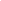 в) перечень ресурсов информационно-телекоммуникационной сети «Интернет»:7 Официальный сайт Федеральной службы государственной статистики [Электронный ресурс]. - Режим доступа: http://www.gks.ru/ свободный (Дата обращения 15.01.2018).г) программное обеспечение (лицензионное), базы данных, информационно-справочные и поисковые системы.8 Библиотека СПбГУ ГА [Электронный ресурс]. – Режим доступа: http://www.biblioclub.ru/ свободный (Дата обращения 15.01.2018).9 Российская национальная библиотека [Электронный ресурс]. – Режим доступа: http://www.nlr.ru/ свободный (Дата обращения 15.01.2018).10 Библиотека учебной и научной литературы [Электронный ресурс]. – Режим доступа: http://www.sbiblio.co свободный (Дата обращения 15.01.2018).11 Электронная библиотека научных публикаций «eLIBRARY.RU» [Электронный ресурс] − Режим доступа: URL: http://elibrary.ru/ свободный (Дата обращения 15.01.2018).12 Электронно-библиотечная система издательства «Лань» [Электронный ресурс] − Режим доступа: URL: http://e.lanbook.com/ свободный (Дата обращения 15.01.2018).7 Материально-техническое обеспечение дисциплиныУчебно-методический кабинет (аудитория № 322);Компьютеры с выходом в интернет (ауд. 322, 105, 400);Мультимедийный проектор (ауд. 319).8 Образовательные и информационные технологииВходной контроль проводится в форме устных опросов с целью оценивания остаточных знаний по ранее изученным дисциплинам или разделам изучаемой дисциплины.При изучении дисциплины проводится лекции, в том числе интерактивные. Лекция составляет основу теоретического обучения в рамках дисциплины и направлена на систематизированное изложение накопленных и актуальных научных знаний. Лекция предназначена для раскрытия состояния и перспектив развития экономических знаний в современных условиях. На лекции концентрируется внимание обучающихся на наиболее сложных и узловых вопросах, стимулируется их активная познавательная деятельность. Ведущим методом в лекции выступает устное изложение учебного материала, который сопровождается одновременной демонстрацией слайдов, созданных в среде PowerPoint, при необходимости привлекаются открытые Интернет-ресурсы, а также демонстрационные и наглядно-иллюстрационные материалы и практические примеры.Интерактивные лекции проводятся в нескольких вариантах-проблемная лекция начинается с постановки проблемы, которую необходимо решить в процессе изложения материала.-лекция-визуализация учит студентов преобразовывать устную и письменную информацию в визуальную форму, что формирует у них профессиональное мышление за счет систематизации и выделения наиболее значимых, существенных элементов содержания обучения.- лекция-беседа предполагает непосредственный контакт преподавателя с аудиторией, позволяет привлечь внимание студентов к наиболее важным вопросам темы, вовлечь в двусторонний обмен мнениями, выяснить уровень их осведомленности по рассматриваемой теме, степени их готовности к восприятию последующего материала, позволяет адресовать вопрос к конкретному студенту, спросить его мнение по обсуждаемой проблеме. -лекция-дискуссия. Преподаватель при изложении лекционного материала не только использует ответы студентов на свои вопросы, но и организует свободный обмен мнениями в интервалах между логическими разделами.Практические занятия (семинары) по дисциплине проводятся в соответствии с учебно-тематическим планом по отдельным группам. Цель практических занятий (семинаров) – закрепить теоретические знания, полученные обучающимися на лекциях и в результате самостоятельного изучения соответствующих разделов рекомендуемой литературы, а также приобрести начальные практические навыки дисциплины «Экономика». Семинар (практическое занятие) предназначен для более глубокого освоения и анализа тем, изучаемых в рамках данной дисциплины. В процессе проведения семинара (практического занятия) организуются публичные выступления студентов перед аудиторией, способствующие развитию у них умения сопоставлять данные разных источников и обобщать их, умения связывать теоретические положения дисциплины «Социология» с конкретными ситуациями. Рассматриваемые в рамках семинара (практического занятия) занятия задачи, ситуации, примеры и проблемы имеют профессиональную направленность и содержат элементы, необходимые для формирования компетенций в рамках подготовки специалиста по специальности «Эксплуатация воздушных судов и организация воздушного движения». Главным содержанием семинара (практического занятия) является индивидуальная практическая работа каждого студента.Самостоятельная работа студента (обучающегося) является составной частью учебной работы. Ее основной целью является формирование навыка самостоятельного приобретения знаний по некоторым не особо сложным вопросам теоретического курса, закрепление и углубление полученных знаний, самостоятельная работа со справочниками, периодическими изданиями и научно-популярной литературой, в том числе находящимися в глобальных компьютерных сетях. Самостоятельная работа подразумевает выполнение учебных заданий, в том числе и индивидуальных, получаемых студентом после каждого занятия.Все задания, выносимые на самостоятельную работу, выполняются студентом либо в конспекте, либо на отдельных листах формата А4 (по указанию преподавателя). Контроль выполнения заданий, выносимых на самостоятельную работу, осуществляет преподаватель.9 Фонд оценочных средств для проведения текущего контроля успеваемости и промежуточной аттестации по итогам освоения дисциплины Фонд оценочных средств по дисциплине «Социология» предназначен для выявления и оценки уровня и качества знаний студентов по результатам текущего контроля и промежуточной аттестации по итогам освоения дисциплины в виде зачета с оценкой в первом семестре. Фонд оценочных средств для текущего контроля включает: устные опросы.Устный опрос проводится на каждом практическом занятии. Включает перечень вопросов и моделирование ситуаций. В течение не более 10 минут с целью контроля усвоения теоретического материала, излагаемого на лекции, предполагается ответ студентов на перечень вопросов. Перечень вопросов определяется уровнем подготовки учебной группы, а также индивидуальными особенностями обучающихся. Моделирование ситуаций представляет собой проектирование преподавателем гипотетических ситуаций, в которых может оказаться студент при соприкосновении с политической реальностью. Реакция студента на смоделированную ситуацию будет показателем того усвоил он учебный материал или нет.  Контроль выполнения задания, выдаваемого на самостоятельную работу, преследует собой цель своевременного выявления плохо усвоенного материала дисциплины для последующей корректировки или организации обязательной консультации. Проверка выданного задания производится не реже чем один раз в две недели. Также устный опрос проводится для входного контроля по вопросам (п. 9.4).Экзамен позволяет оценить уровень освоения компетенций за весь период изучения дисциплины. Он предполагает ответ на 3 теоретических вопроса из перечня вопросов, вынесенных на экзамен. К моменту сдачи экзамена должны быть благополучно пройдены предыдущие формы контроля.Методика формирования результирующей оценки в обязательном порядке учитывает активность студентов на лекциях и практических занятиях, участие студентов в конференциях и подготовку ими публикаций, что отражено в балльно-рейтинговой оценке текущего контроля успеваемости и знаний студентов в п. 9.1. Описание шкалы оценивания, используемой для проведения промежуточных аттестаций, приведено в п. 9.5.9.1 Балльно-рейтинговая оценка текущего контроля успеваемости и знаний студентов                                                    1 семестр9.2 Методические рекомендации по проведению процедуры оценивания знаний, умений и навыков и (или) опыта деятельности, характеризующих этапы формирования компетенцийУстный опрос: предназначен для выявления уровня текущего усвоения компетенций обучающимся по мере изучения дисциплины. Экзамен: промежуточный контроль, оценивающий уровень освоения компетенций за 1 семестр.Посещение лекционного занятия обучающимся оценивается в 1 балл. Подготовка электронного конспекта лекционного занятия дополнительно оценивается в 1 бал.  Посещение всех занятий темы практических занятий обучающимся оценивается в 1 бал. Активная работа обучающегося на занятии оценивается до 3 баллов в соответствии с методикой, приведенной в п.9.5.9.3 Темы курсовых работ (проектов) по дисциплине Курсовые работы учебным планом не предусмотрены.9.4 Контрольные вопросы для проведения входного контроля остаточных знаний в форме устного опросаЧто собой представляет современное «общество»?Какие вы знаете сферы жизнедеятельности общества.Какие науки изучают общество и как они называются?Что собой представляет социальная сфера жизнедеятельности людей?Какова взаимосвязь личности и общества?Для чего необходимо изучение социальных отношений между людьми?Какова роль образования в жизнедеятельности людей?На любом примере покажите взаимодействия, возникающие в социально-политическом процессе между его участниками.Какова роль  духовной культуры в жизни общества?Сопоставьте общественные функции науки и образования, выявите общее, укажите различия.Как соотносятся в современном мире национальные особенности различных стран и процесс глобализации?Дайте оценку процесса глобализации, опираясь на современные подходы к проблеме прогресса.Охарактеризуйте основные глобальные проблемы современности.9.5 Описание показателей и критериев оценивания компетенций на различных этапах их формирования, описание шкал оценивания для бально-рейтинговой оценкиХарактеристика шкал оценивания приведена ниже:1. Для оценивания сформированности компетенций обучающегося на интерактивных лекционных и практических занятиях с помощью БРС используется методика приведенная в нижеследующей таблице2. Максимальное количество баллов за экзамен – 30. Минимальное (зачетное) количество баллов («экзамен сдан») – 15 баллов. При наборе менее 15 баллов – экзамен не сдан по причине недостаточного уровня знаний. Оценка за экзамен выставляется как сумма набранных баллов за ответы на 3 вопроса билета. Ответы на вопросы билета по результатам семестра оцениваются следующим образом:1 балл: отсутствие продемонстрированных знаний и компетенций в рамках образовательного стандарта (нет ответа на вопрос) или отказ от ответа;2 балла: нет удовлетворительного ответа на вопрос, демонстрация фрагментарных знаний в рамках образовательного стандарта, незнание лекционного материала;3 балла: нет удовлетворительного ответа на вопрос, много наводящих вопросов, отсутствие ответов по основным положениям вопроса, незнание лекционного материала;4 балла: ответ удовлетворительный, оценивается как минимально необходимые знания по вопросу, при этом показано хотя бы минимальное знание всех разделов вопроса в пределах лекционного материала. При этом студентом демонстрируется достаточный объем знаний в рамках образовательного стандарта;5 баллов: ответ удовлетворительный, достаточные знания в объеме учебной программы, ориентированные на воспроизведение; использование научной (психолого-педагогической) терминологии, стилистически грамотное, логически правильное изложение ответа на вопросы, умение делать выводы;6 баллов: ответ удовлетворительный, студент ориентируется в основных аспектах вопроса, демонстрирует полные и систематизированные знания в объеме учебной программы;7 баллов: ответ хороший, но студент демонстрирует систематизированные, глубокие и полные знания по всем разделам учебной программы, но требовались наводящие вопросы;8 баллов: ответ хороший, ответом достаточно охвачены все разделы вопроса, единичные наводящие вопросы, студент демонстрирует способность самостоятельно решать сложные проблемы в рамках учебной программы;9 баллов: систематизированные, глубокие и полные знания по всем разделам учебной программы; студент демонстрирует способность;10 баллов: ответ на вопрос полный, не было необходимости в дополнительных (наводящих вопросах); студент показывает систематизированные, глубокие и полные знания по всем разделам учебной программы, самостоятельно и творчески решает сложные проблемы в нестандартной ситуации в рамках учебной программы, а также демонстрирует знания по проблемам, выходящим за ее пределы. 9.6 Типовые контрольные задания для проведения текущего контроля и промежуточной аттестации по итогам освоения дисциплины Перечень типовых вопросов для текущего контроля в форме устного опросаТема 1 Социология в системе наук об обществе. Объект и предмет социологии Исторические аспекты развития социологической науки. Теоретические и социальные предпосылки возникновения социологии. Основные идеи и теории в истории социологической мысли. Новейшие социальные концепции.Основные этапы развития социологии в России после  1917г.: ошибки, трудности, достижения, проблемыСовременные проблемы российской социологииСтруктура социологического знания. Соотношение эмпирического и теоретического уровней социологического знания.Роль и функции социологии в обществе.Основные направления и тенденции развития социальной структуры общества в современной России.Социальная сфера общества.  Сущность социологии  как науки. Объект, предмет, функции и методы социологии. Место социологии  в системе общественных наук. Социология в системе социогуманитарных наук: социология и философия, социология и история, социология и экономическая теория, социология и психология, социальная психология и др.Структура социологического знания. Соотношение эмпирического и теоретического уровней социологического знания. Социологическое знание как важнейшее условие успешной деятельности руководителя в авиационной отрасли. Общесоциологическая теория, специальные отраслевые социологические теории, прикладная социология. Роль социологических знаний в профессиональной деятельности руководителя в авиационной отрасли России.Сравните структуру учебника «Социология» (Фролов С. С.) и содержание учебной программы. Насколько они соответствуют друг другу. Что у них общего? В чем отличие?Заполните таблицу «Социологическая мысль в России XIX - нач. XX в.в.»Заполните таблицу «Социология XX в.»Тема 2  Общество как социальная система. Социальная структура и социальная стратификация общества  Общество как социально развивающаяся система. Типология обществ.Социальная деятельность, взаимодействие и социальные отношения.Социальные общности и группы.Социальная структура общества и ее основные характеристики.Классово-стратификационная подструктура общества. Основные стратификационные теории и критерии стратификации.Социальная мобильность: горизонтальная, вертикальная и ее действующие силы.Социально-экономическая подструктура общества.Социально-профессиональная подструктура общества.Национально-этническая и религиозно-этническая подструктуры общества.Социально-территориальная подструктура общества.Социально-демографическая подструктура общества.Социально-культурная подструктура общества.Основные направления и тенденции развития социальной структуры общества в современной РоссииНарисуйте социальную структуру общества. Дайте характеристики всем ее подструктурам..Тема 3 Проблемы социально-политического напряжения в обществе, логика их разрешения.Социально-групповые интересы и потребности. Проблемы межгруппового взаимодействия и социальных конфликтов. Теоретические разработки проблемы социальных конфликтов. Теории конфликта (Р. Дарендорф, Л. Козер). Функции социального конфликта. Источники и причины социального конфликта. Механизм функционирования и динамика развития социального конфликта (зарождение, развитие, разрешение).Участники и движущие силы конфликта. Объект и предмет конфликта. Характеристика и острота конфликта. Причина и повод. Управление социальным конфликтом. Последствия социального конфликта.Типология социальных конфликтов и их особенности: классово-стратификационные, социально-экономические, социально-территориальные, социально-демографические, национально-этнические,  религиозно-этнические, социально-культурные, социально-исторические, причины и пути их разрешения. Заполните таблицу «Социологическая картина общества».Тема 4 Социология личности ее учет в управленческой деятельности руководителя. Взаимосвязь личности и обществаСущность и структура личности.Личность и общество, их взаимодействие.Общественные и личные интересы.Социализация личности.Социальные нормы и их значение в обществе.Социальный контроль и социальные санкции.Ролевые теории личности.Социальный статус личности.Социальная зрелость личности.Девиантное поведение: характеристика и основные причины девиантного поведения.Особенности молодежной девиации.Ваш знакомый потерял работу и не может трудоустроиться.  Подскажите ему, какими в подобной ситуации он обладает правами исходя из социальной политики государства?Проведите анкетирование и выясните:1) Какие качества личности наиболее ценимы студентами?2) Какие качества людей вызывают негативное отношение?3) Что значит «культурный человек»?4) Что значит «образованный человек?5) Возможна ли гармония отношений личности и общества?Определите статус перечисленных типов.Тема 6 Социология коллектива. Человеческий фактор в авиации. Пути и методы формирования здорового социально-психологического климата в коллективах гражданской авиацииКоллективизм и трудовая деятельность. Трудовой коллектив как важнейший социальный институт общества.Социальная группа и ее роль в общественной жизни. Структура и организация группы.Этапы формирования и развития малых групп и коллектива.Классификация коллективов. Основные функции трудового  коллектива. Сущность и содержание структуры трудового коллектива и ее учет в управленческой деятельности руководителя в авиационной отрасли. Социальные особенности  трудовых коллективов в гражданской авиации. Факторы, влияющие на социальную структуру коллективов гражданской авиации. Упрочение  социально-организационного единства  коллектива. Место и роль руководителя в коллективе. Понятие и сущность социально- психологического климата. Взаимоотношения -  как основа социально-психологического климата. Структура социально-психологического климата коллектива. Формы проявления социально-психологического климата в коллективе. Детерминанты  (определяющие факторы)  социально-психологического климата трудового  коллектива в гражданской авиации. Управление статико-психологическими явлениями в коллективе (традициями, обычаями, нормами, привычками, установками, обрядами, правилами и т.п.).Управление статико-динамическими социально-психологическими явлениями в коллективе (коллективными мнениями, коллективными настроениями).Управление динамико-групповыми социально-психологическими явлениями (привлекательностью, взаимовлиянием, взаимопониманием, сопереживанием, самоутверждением и т.п.). Основные факторы взаимной привлекательности и отторжения в коллективе.Формы проявления социально-психологических явлений в коллективе и их учет в управленческой деятельности руководителя в авиационной отрасли.  Человеческий фактор в гражданской авиации.В рамках сферы трудовой деятельности у вас произошел конфликт. Какие общеправовые знания потребуются вам для его конструктивного разрешения?Могут ли выступать средствами социального контроля:паспорт, проездной билет, телефон, часы, ценники на товарах, ученая степень, медицинская справка, домашнее задание.Тема 7 Методология и методика социологических исследований и их применения в работе руководителей трудовых коллективов гражданской авиацииСущность социологического исследования.  Общая характеристика социологического исследования: структура, типы. Основные области применения социологических исследований: менеджмент, маркетинг, социально-политическое управление. Виды социологических исследований. Содержательные различия между существующими видами социологических исследований. Разработка концепции и программы социологического исследования. Сущность и основные разделы программы социологического исследования. Содержание основных методов сбора социологической информации, используемых при проведении конкретных социологических исследований. Основные методы социологического исследования. Метод наблюдения, и его основные разновидности.Документы как источник социальной информации. Формализованные методы анализа документов. Изучение документов как метод социологического исследования. Классификация документов, их характеристика и методы анализа. Анализ документов в системе социологических методов исследования.Опрос в социологическом исследовании: его роль, достоинства и недостатки. Разновидность опросов. Специфика анкетирования как формы сбора социологической информации. Вопрос как важнейший инструмент опроса. Классификация вопросов. Интервью и его формы. Взаимодействие интервьюера и респондента в процессе интервью.Метод социометрии.  Эксперимент в социологии, его сущность, цели и особенности. Классификация социологических экспериментов и основные требования к их организации. Средства измерения в эксперименте и его роль в социологическом познании.Другие методы социологического исследования. Обработка и анализ первичной социологической информации. Оформление результатов исследования, составление отчета. Использование  результатов эмпирических социологических исследований  в управленческой деятельности руководителя в авиационной отрасли.Составьте программу социологического исследования взаимоотношений в трудовом коллективе в отрасли гражданской авиации.Примерный перечень вопросов для проведения промежуточной аттестации по дисциплине «Социология» в форме экзаменаСущность социологии  как науки. Объект, предмет, функции и методы социологии. Место социологии  в системе общественных наук.Структура социологического знания. Соотношение эмпирического и теоретического уровней социологического знания. Социологическое знание как важнейшее условие успешной деятельности руководителя в авиационной отрасли.Теоретические и социальные предпосылки возникновения социологии. Основные идеи и теории в истории социологической мысли.Общество как социально развивающаяся система.   Социальная структура общества и ее основные характеристики.Классово-стратификационная подструктура общества. Сущность социальной стратификации, ее критерии.Социальная мобильность: горизонтальная, вертикальная и ее действующие силы. Динамика стратификационных процессов в современном обществе.Социально-экономическая и социально-профессиональная подструктуры общества.Национально-этническая и религиозно-этническая подструктуры общества.Социально-территориальная и социально-демографическая подструктуры общества.Социально-культурная подструктура общества. Основные направления и тенденции развития социальной структуры общества в современной РоссииИнституционализация как процесс самоорганизации общества.  Социальные институты: сущность, основные признаки и типы социальных институтов.Социальные организации: сущность, функции, структура, системообразующие качества.Семья как важнейший социальный институт общества и малая социальная группа. Социальная природа семейных отношений. Функции семьи.Проблемы  семьи в современном обществе: состояние и перспективы развития. Факторы укрепления современной семьи и семейных отношений.Трудовой коллектив как важнейший социальный институт общества. Сущность коллектива и его функции.Классификация коллективов. Этапы формирования и развития малых групп и коллектива.Социальная группа и ее роль в жизни коллектива. Структура и организация группы. Место и роль руководителя в коллективе.Структура коллектива и ее учет в управленческой деятельности                                                                                                                           руководителя в гражданской авиации.Социально-психологический климат в коллективе и его основные составляющие. Управление социально-психологическим климатом коллектива.Формы проявления социально-психологических явлений в коллективе и их учет в управленческой деятельности руководителя.Личность и общество. Сущность и структура личности.Социализация личности: ее статусы и роли. Социальные нормы и их значение в регуляции поведения личности в обществе.Девиантное поведение: характеристика и основные причины девиантного поведения. Особенности молодежной девиации.Социология культуры и ее функции. Структура культуры. Материальная и духовная составляющие.Виды, формы и уровни культурной деятельности. Состояние и динамика современной культуры.Массовое и элитарное в культуре. Культура личности в условиях рыночных отношений.Сущность и признаки социального  напряжения в обществе. Основные источники социального конфликта.Типология социальных конфликтов и их особенности.Управление социальными конфликтами. Основные направления разрешения социальных конфликтов. Конфликты в трудовом коллективе и их классификация. Причины возникновения конфликтов.Стратегия отношения руководителя к конфликтам. Пути и методы предотвращения и разрешения конфликтов.Сущность и содержание социального управления. Отличие «социологии управления» от  «менеджмента».Методология эмпирических социологических исследований и использование их результатов  в управленческой деятельности руководителя в авиационной отрасли.Основные методы социологического исследования.Вы простой гражданин и  недовольны социальной политикой государства. Как вы сможете ее улучшить, применяя правовые демократические процедуры?Ваш знакомый потерял работу и не может трудоустроиться.  Подскажите ему, какими в подобной ситуации он обладает правами исходя из социальной политики государства?В рамках сферы трудовой деятельности у вас произошел конфликт. Какие общеправовые знания потребуются вам для его конструктивного разрешения?10 Методические рекомендации для обучающихся по освоению дисциплиныЗанятия по учебному курсу «Социология» организуются на общеметодических принципах. Одним из важнейших видов занятий, составляющих основу общетеоретической и методологической подготовки студентов, являются лекции. На лекциях преподаватель дает общую характеристику рассматриваемого вопроса, различные научные концепции или позиции, которые есть по данной теме. Во время лекции рекомендуется составлять конспект, фиксирующий основные положения лекции и ключевые определения по пройденной теме, обращать внимание на категории, формулировки, раскрывающие содержание тех или иных явлений и процессов, научные выводы. Желательно оставить в рабочих конспектах поля, на которых делать пометки из рекомендованной литературы, дополняющие материал прослушанной лекции, а также подчеркивающие особую важность тех или иных теоретических положений. Так же допустимо задавать преподавателю уточняющие вопросы с целью уяснения теоретических положений, разрешения спорных ситуаций. Дорабатывать свой конспект лекции, делая в нем соответствующие записи из литературы, рекомендованной преподавателем и предусмотренной учебной программой. Во время лекционного занятия необходимо фиксировать все спорные моменты и проблемы, на которых останавливается преподаватель, поскольку данные аспекты в дальнейшем будут пристально рассмотрены на семинарских занятиях.Семинары проводятся по основным, наиболее сложным проблемам курса и имеют целью углубление и закрепление знаний студентов, полученных на лекциях и в часы самостоятельной подготовки. Особое внимание при этом должно обращаться на развития умений и навыков обучаемых, необходимых для их будущей практической деятельности. Семинар предполагает творческие дискуссии, активный обмен мнениями по поставленным вопросам, обсуждение докладов, научных сообщений и фиксированных выступлений студентов. На семинаре каждый его участник должен быть готовым к выступлению по всем поставленным в плане вопросам, проявлять максимальную активность при их рассмотрении. Выступление должно строиться свободно, убедительно и аргументировано. Преподаватель следит, чтобы выступление не сводилось к репродуктивному уровню (простому воспроизведению текста), не допускается и простое чтение конспекта. Необходимо, чтобы выступающий проявлял собственное отношение к тому, о чем он говорит, высказывал свое личное мнение, понимание, обосновывал его и мог сделать правильные выводы из сказанного. При этом студент может обращаться к записям конспекта и лекций, непосредственно к первоисточникам, приводить выдержки из периодической печати, сайтов интернета и т. д. Вокруг такого выступления могут разгореться споры, дискуссии, к участию в которых должен стремиться каждый. Преподавателю необходимо внимательно и критически слушать, подмечать значимое в суждениях студентов, улавливать недостатки и ошибки, корректировать их знания. При этом обратить внимание на то, что еще не было сказано, или поддержать и развить интересную мысль, высказанную выступающим студентом. В заключение семинара преподаватель подводит его итоги. Он может (выборочно) проверить конспекты студентов и, если потребуется, внести в них исправления и дополнения. Особое внимание следует обратить на дискуссионные вопросы, отражающие злободневные проблемы политической реальности. Так же на семинарском занятии преподаватель моделирует определенную ситуацию, в которой гипотетически может оказаться учащийся при соприкосновении с политической реальностью. Студент, обозначая свои действия при заданной ситуации, должен продемонстрировать знания по обозначенному разделу дисциплины.  Для систематизации основных положений по теме занятия рекомендуется составление конспектов. Самостоятельная работа студента, которая может осуществляться студентами индивидуально и под руководством преподавателя является основным средством овладения учебным материалом во время, свободное от обязательных учебных занятий. Самостоятельная работа студента над усвоением учебного материала по «Социологии» может выполняться в библиотеке Университета Гражданской Авиации, учебных кабинетах, компьютерных классах, а также в домашних условиях. Учебный материал учебной дисциплины «Социология», предусмотренный рабочим учебным планом для усвоения студентом в процессе самостоятельной работы, выносится на итоговый контроль наряду с учебным материалом, который разрабатывался при проведении учебных занятий. Содержание самостоятельной работы студента определяется учебной программой дисциплины, методическими материалами, заданиями и указаниями преподавателя. Самостоятельная работа студентов осуществляется в аудиторной и внеаудиторной формах. Самостоятельная работа студентов в аудиторное время может включать:– конспектирование (составление тезисов) лекций; выступления с докладами, сообщениями на семинарских занятиях;– участие в текущем опросе по отдельным темам изучаемой дисциплины;– участие в собеседованиях, деловых (ролевых) играх, дискуссиях, и др. Самостоятельная работа студентов во внеаудиторное время может состоять из следующих видов деятельности:– повторения лекционного материала;– подготовки к семинарам (практическим занятиям); – изучения учебной и научной литературы; изучения нормативных правовых актов (в т.ч. в электронных базах данных);– подготовки к контрольным работам, тестированию и т.д.;– подготовки к семинарам устных докладов (сообщений); – выделения наиболее сложных и проблемных вопросов по изучаемой теме;– получения разъяснений и рекомендаций по данным вопросам с преподавателями кафедры на их еженедельных консультациях;– проведения самоконтроля путем ответов на вопросы текущего контроля знаний.Таким образом, самостоятельная работа студентов имеет целью закрепление и углубление знаний, полученных в ходе лекций по дисциплине, подготовку к семинарским занятиям, зачету, формирование культуры умственного труда и самостоятельности в поисках и приобретении новых знаний. По завершении курса в соответствии с Учебным планом проводится аттестация в форме экзамена. Примерный перечень вопросов для экзамена по дисциплине «Социология» приведен в п. 9.6.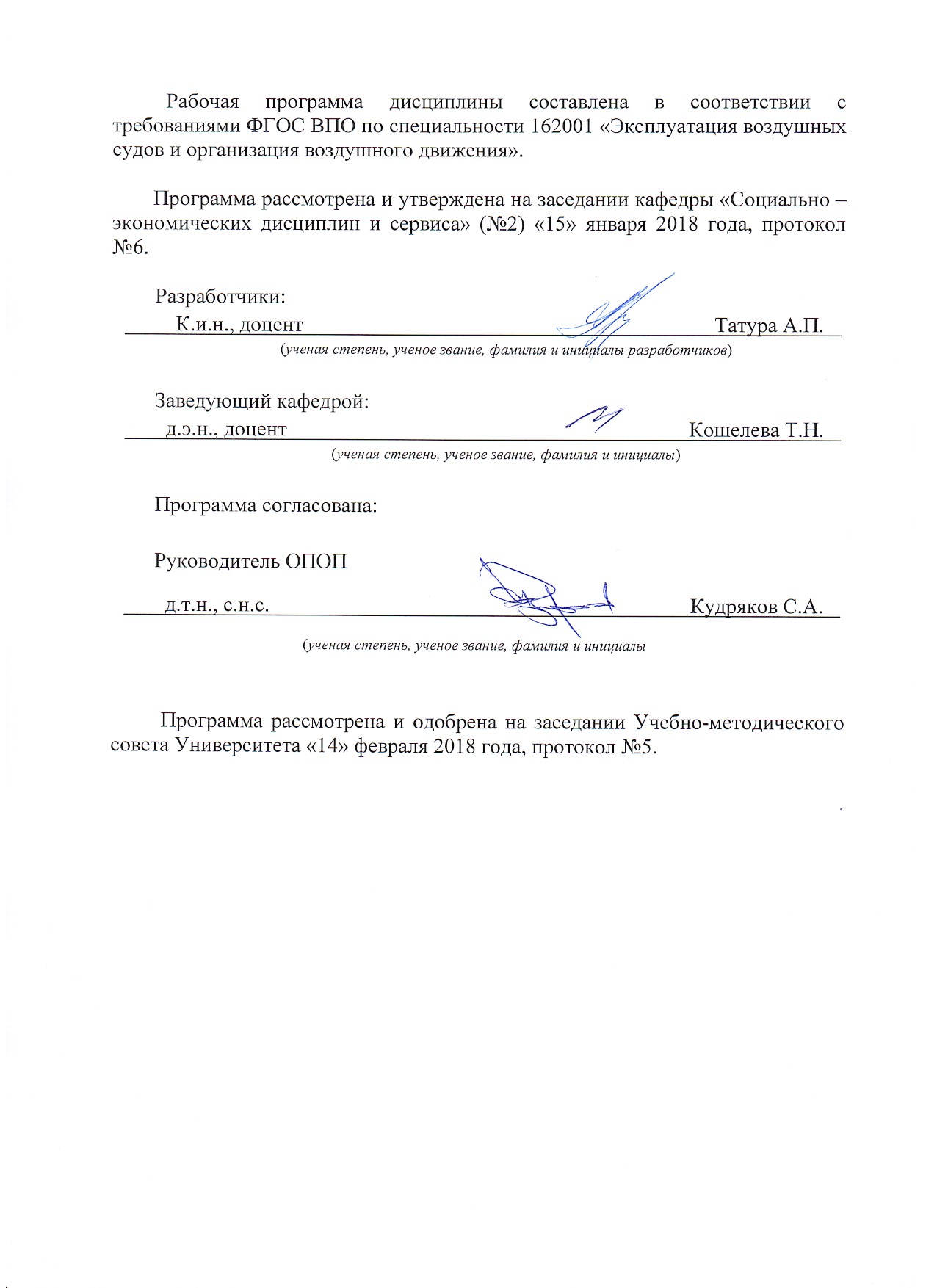 Перечень и код  компетенцийПеречень планируемых результатов обучения по дисциплинеготовность к кооперации с коллегами, работе в коллективе, умением организовать работу коллектива исполнителей (ОК-8)Знать: основы социологии общества и трудового коллектива, основные факторы кооперации с коллегами по работеУметь: работать с коллегами в кооперации, организовывать работу коллектива исполнителей Владеть: навыками и умением  организации коллективной работы исполнителей, создания благоприятного социально-психологического климата в коллективеумение критически оценивать свои достоинства и недос- татки, наметить пути и выбрать средства развития достоинств и устранения недостатков (ОК-13)Знать: роль и место руководителя в управлении коллективомУметь: критически оценивать свои достоинства и недостатки, наметить пути и выбрать средства развития достоинств и устранения недостатковВладеть: навыками и приемами оценки своих достоинств и недостатков, выбора путей и средств развития достоинств и устранения недостатковспособность к анализу социально-значимых процессов и явлений, к использованию на практике основных положений и методов социальных, гуманитарных и экономических наук при решении социальных и профессиональных задач, к ответственному участию в общественно-политической жизни (ОК-14)Знать: структуру социологического знания, его место и роль в анализе социально-значимых процессов и явлений, в использовании на практике основных положений и методов социальных, гуманитарных и экономических наук при решении социальных и профессиональных задач, в ответственном участии в общественно-политической жизни Уметь: применять социологические знания для анализа социально-значимых процессов и явлений, в использовании на практике основных положений и методов социальных, гуманитарных и экономических наук при решении социальных и профессиональных задач, в ответственном участии в общественно-политической жизни Владеть: навыками анализа социально-значимых процессов и явлений, использования на практике основных положений и методов социалогии при решении социальных и профессиональных задач, ответственного участия в общественно-политической жизниспособность к социальному взаимодействию на основе принятых моральных и правовых норм, демонстрируя уважение к историческому наследию и культурным традициям, толерантность к другой культуре, способность создавать в коллективе отношения сотрудничества(ОК-15)Знать: основы социального взаимодействия в коллективе на основе принятых моральных и правовых нормУметь: создавать в коллективе условия социального взаимодействия на основе принятых моральных и правовых норм, демонстрируя уважение к историческому наследию и культурным традициям, толерантность к другой культуре, способность создавать в коллективе отношения сотрудничества Владеть: навыками социального взаимодействия на основе принятых моральных и правовых норм, демонстрируя уважение к историческому наследию и культурным традициям, толерантность к другой культуре, создавать в коллективе отношения сотрудничестваготовность демонстрировать гражданскую позицию, интегрированность в современное общество, нацеленность на его совершенствование на принципах гуманизма и демократии (ОК- 17)Знать: социальную структуру современного общества, проблемы социальной стратификации и особенности стратификационных процессов в России, социальные связи и взаимодействия социальных групп и индивидовУметь: демонстрировать гражданскую позицию, интегрированность в современное общество, нацеленность на его совершенствование на принципах гуманизма и демократииВладеть: навыками анализа социально-экономических и политических процессов современного общества, деятельности, направленной на его совершенствование на принципах гуманизма и демократии способность и готовность осуществлять свою деятельность в различных сферах общественной жизни с учетом принятых в обществе моральных и правовых норм (ОК-18)Знать: структуру сфер жизнедеятельности общества, их взаимосвязь и взаимодействиеУметь: осуществлять свою деятельность в различных сферах общественной жизни с учетом принятых в обществе моральных и правовых нормВладеть: способностью и готовностью осуществлять свою деятельность в различных сферах общественной жизни с учетом принятых в обществе моральных и правовых нормспособность в условиях развития науки и изменяющейся социальной практики к переоценке накопленного опыта, анализу своих возможностей (ОК-20)Знать: основные направления развития современного общества, научных направлений развития авиационного транспорта и отраслиУметь: трансформировать свою деятельность к меняющимся условиям развития науки и изменяющейся социальной практикеВладеть: способностью в условиях развития науки и изменяющейся социальной практики к переоценке накопленного опыта, анализу своих возможностейумение осознавать нравственные обязанности человека по отношению к природе, обществу, другим людям и самому себе (ОК-26)Знать: социальные основы развития природы, общества, отдельных личностей, социальную структуру общества и личностиУметь: осознавать нравственные обязанности человека по отношению к природе, обществу, другим людям и самому себеВладеть: навыками самосовершенствования в соответствии с нравственные обязанности человека по отношению к природе, обществу, другим людям и самому себеспособность и готовность к восприятию и адекватной интерпретации общественно значимой социологической информации, использованию социологического знания в профессиональной и общественной деятельности (ОК-30)Знать: структуру социологического знания, его место и роль в современной жизни, формы, методы и приёмы социологического анализа проблем современного общественного развитияУметь: применять социологические знания для анализа современных проблем развития российского общества, системы воздушного транспортаВладеть: навыками анализа социально-значимых процессов и явлений, использования на практике основных положений и методов социалогии при решении социальных и профессиональных задач, ответственного участия в общественно-политической жизниспособность и готовность понимать многообразие культур и цивилизаций в их взаимодействии, многовариантность исторического процесса (ОК-31)Знать: многообразие культур и цивилизаций в их взаимодействии, многовариантность исторического процесса Уметь: анализировать социально-экономические и политические процессы общественного развития и их особенности в общественной жизни современного обществаВладеть: способность и готовность понимать многообразие культур и цивилизаций в их взаимодействии, многовариантность исторического процессаспособность и готовность осознавать значение гуманистических ценностей для сохранения и развития современной цивилизации  (ОК-37)Знать: социально-гуманистические основы развития современной цивилизацииУметь: осознавать значение гуманистических ценностей для сохранения и развития современной цивилизации  Владеть: способностями и готовностью осознавать значение гуманистических ценностей для сохранения и развития современной цивилизации  способность и готовность к конструктивному и бесконфликтному общению (ОК- 38)Знать: источники социальной напряжённости, социальных конфликтов, логику работы по их разрешению, её специфику в трудовых коллективах в системе воздушного  транспортаУметь: грамотно выражать и логически обосновывать своё мнение и понимание проблем общественного развития, эффективно применять современные приёмы ведения дискуссииВладеть: способностью и готовностью к конструктивному и бесконфликтному общению в трудовом коллективе системы авиатранспортаспособность совершенствовать и развивать свой интеллектуальный и общекультурный уровень (ОК-48)Знать: структуру социологического знания, его место и роль в  совершенствовании и развитии своего интеллектуального и общекультурного уровня Уметь: совершенствовать и развивать свой интеллектуальный и общекультурный уровень Владеть: способностью к совершенствованию  и развитию своего интеллектуального и общекультурного уровня владение навыками формализации проблем, толкования и критериальной оценки профессиональных ситуаций, принятия и реализации решений в социотехнических системах  (ОК-53)Знать: основные подходы к формализации проблем, толкования и критериальной оценки профессиональных ситуаций, принятия и реализации решений в социотехнических системахУметь: ориентироваться в основных направлениях социологической теории и практики, умело оценивать создающиеся критические профессиональные ситуации, принимать и реализовывать решения в социотехнических системахВладеть: навыками формализации проблем, толкования и критериальной оценки профессиональных ситуаций, принятия и реализации решений в социотехнических системах  способность и готовность использовать современные психолого-педагогические теории и методы в профессиональной и социальной деятельности (ПК-50)Знать: современные социальные, психолого-педагогические теории и методы в профессиональной и социальной деятельностиУметь: использовать современные психолого-педагогические теории и методы в профессиональной и социальной деятельностиВладеть: навыками и современными методами социально-профессиональной деятельности в сфере гражданской авиацииНаименование Всего часовСеместрНаименование Всего часов1Общая трудоемкость дисциплины108108   Контактная работа44,544,5      - лекции 1414      - практические занятия 2828      - семинары       - лабораторные работы       - курсовой проект (работа)   Самостоятельная работа студента 3030   Промежуточная аттестация3636      - контактная работа 2,52,5      - самостоятельная работа по подготовке к экзамену33, 533,5Вид и количество промежуточного контроля (экзамен, зачёт)ЭкзаменЭкзаменТемы дисциплиныКоличество часовКомпетенцииКомпетенцииКомпетенцииКомпетенцииКомпетенцииКомпетенцииКомпетенцииКомпетенцииКомпетенцииКомпетенцииКомпетенцииКомпетенцииКомпетенцииКомпетенцииКомпетенцииОбразовательные технологииОценочные средстваТемы дисциплиныКоличество часовОК-8ОК-13ОК-14ОК-15ОК-17ОК-18ОК-20ОК-26ОК-30ОК-31ОК-37ОК-38ОК-48ОК-53ПК-50Образовательные технологииОценочные средстваТема 1. Социология  в системе наук об обществе. Объект и предмет социологии10++ВК, Л, ИЛ, ПЗ, СРСУТема 2. Общество как социальная система. Социальная структура и социальная стратификация общества10+++Л, ИЛ, ПЗ, СРСУТема 3. Проблемы социального  напряжения в обществе и логика их разрешения10+++Л, ИЛ, ПЗ, СРСУТема 4.  Социология личности ее учет в управленческой деятельности руководителя. Взаимосвязь личности и общества10+++Л, ИЛ, ПЗ, СРСУТема5. Социальные институты и социальные  организации. Семья как важнейший социальный институт общества.10+++Л, ИЛ, ПЗ, СРСУТема 6. Социология коллектива. Человеческий фактор в авиации. Пути и методы формирования здорового социально-психологического климата в коллективах гражданской авиации10+Л, ИЛ, ПЗ, СРСУТема 7 Методология и методика социологических исследований и их применения в работе руководителей трудовых коллективов гражданской авиации12+++Л, ИЛ, ПЗ, СРС  УИтого по дисциплине72Промежуточная аттестация36Всего по дисциплине 108Наименование темы дисциплиныЛПЗСЛРСРСКРВсего часовТема 1. Социология  в системе наук об обществе. Объект и предмет социологии24-410Тема 2. Общество как социальная система. Социальная структура и социальная стратификация общества24-410Тема 3. Проблемы социального напряжения в обществе и логика их разрешения24-410Тема 4.  Социология личности ее учет в управленческой деятельности руководителя. Взаимосвязь личности и общества24-410Тема5. Социальные институты и социальные  организации. Семья как важнейший социальный институт общества.24-410Тема 6. Социология коллектива. Человеческий фактор в авиации. Пути и методы формирования здорового социально-психологического климата в коллективах гражданской авиации24-410Тема 7 Методология и методика социологических исследований и их применения в работе руководителей трудовых коллективов гражданской авиации24-612Итого за 1 семестр1428-3072Промежуточная аттестация36Итого по дисциплине:108Номер темы дисциплиныТематика практических занятий(семинаров)Трудо-емкость(часы)Тема 1Практическое занятие 1. Социология  в системе наук об обществе. Объект и предмет социологии4Тема 2Практическое занятие 2. Общество как социальная система. Социальная структура и социальная стратификация общества 4Тема 3Практическое занятие 3. Проблемы социально-политического напряжения в обществе и логика его разрешения4Тема 4Практическое занятие 4. Социология личности ее учет в управленческой деятельности руководителя. Взаимосвязь личности и общества.4Тема 5Практическое занятие 5. Семья как важнейший социальный институт общества. Проблемы семьи в современном обществе.4Тема 6Практическое занятие 6. Социология коллектива. Человеческий фактор в авиации. Пути и методы формирования здорового социально-психологического климата в коллективах гражданской авиации.4Тема 7Практическое занятие 7. Методология и методика социологических исследований и их применения в работе руководителей трудовых коллективов гражданской авиации 4Итого за 1 семестрИтого за 1 семестр28Итого по дисциплинеИтого по дисциплине28Номер темы дисциплины Виды самостоятельной работыТрудоемкость(часы)1- проработка  учебного материала по конспектам, учебной, методической и научной литературе;- изучение отдельных вопросов, составление конспектов;- написание рефератов, докладов, сообщений, эссе.Вопросы для самостоятельной работы: [1, 4-12].42- проработка  учебного материала по конспектам, учебной, методической и научной литературе;- изучение отдельных вопросов, составление конспектов;- написание рефератов, докладов, сообщений, эссе.Вопросы для самостоятельной работы: [1,4,6,7].43- проработка  учебного материала по конспектам, учебной, методической и научной литературе;- изучение отдельных вопросов, составление конспектов;- написание рефератов, докладов, сообщений, эссе.Вопросы для самостоятельной работы: [1,4,6,7].44- проработка  учебного материала по конспектам, учебной, методической и научной литературе;- изучение отдельных вопросов, составление конспектов;- написание рефератов, докладов, сообщений, эссе.Вопросы для самостоятельной работы: [1,3,4,6-12]. 45проработка  учебного материала по конспектам, учебной, методической и научной литературе;- изучение отдельных вопросов, составление конспектов;- написание рефератов, докладов, сообщений, эссе.Вопросы для самостоятельной работы: [1,3,4,6-12]46- проработка  учебного материала по конспектам, учебной, методической и научной литературе;- изучение отдельных вопросов, составление конспектов;- написание рефератов, докладов, сообщений, эссе.Вопросы для самостоятельной работы: [1,3,4,6-12].47- проработка  учебного материала по конспектам, учебной,  методической и научной литературе;- изучение отдельных вопросов, составление конспектов;- написание рефератов, докладов, сообщений, эссе.Вопросы для самостоятельной работы: [1,4-12].6Итого по дисциплинеИтого по дисциплине30№п/пТема / вид учебных занятий (оценочных заданий), позволяющих студенту продемонстрировать достигнутый уровень сформированности компетенцийКоличество 
баллов Количество 
баллов Срок контроля (порядковый номер недели с начала семестра)Примечание№п/пТема / вид учебных занятий (оценочных заданий), позволяющих студенту продемонстрировать достигнутый уровень сформированности компетенцийМинималь-ное значениеМаксимальное значениеСрок контроля (порядковый номер недели с начала семестра)ПримечаниеОбязательные виды занятийОбязательные виды занятийОбязательные виды занятийОбязательные виды занятийОбязательные виды занятийТема 1. Социология в системе наук об обществе. Объект и предмет социологииАудиторные занятияАудиторные занятияАудиторные занятияАудиторные занятияАудиторные занятия1Лекции (1)122ПР (2)5814Тема 2. Общество как социальная система. Социальная структура и социальная стратификация обществаАудиторные занятияАудиторные занятияАудиторные занятияАудиторные занятияАудиторные занятия3Лекции (1)124ПР (2)5814Тема 3. Проблемы социального напряжения в обществе и логика их разрешенияАудиторные занятияАудиторные занятияАудиторные занятияАудиторные занятияАудиторные занятия5Лекции (1)12146ПР (2)5814Тема 4. Социология личности ее учет в управленческой деятельности руководителя. Взаимосвязь личности и обществаАудиторные занятияАудиторные занятияАудиторные занятияАудиторные занятияАудиторные занятия7Лекции (1)12148ПР (2)5814Тема 5. Социальные институты и социальные организации. Семья как важнейший социальный институт обществаАудиторные занятияАудиторные занятияАудиторные занятияАудиторные занятияАудиторные занятия9Лекции (1)121410ПР (2)6814Тема 6. Социология коллектива. Человеческий фактор в авиации. Пути и методы формирования здорового социально-психологического климата в коллективах гражданской авиацииАудиторные занятияАудиторные занятияАудиторные занятияАудиторные занятияАудиторные занятия11Лекции (1)121412ПР (2)6814Тема 7. Методология и методика социологических исследований и их применения в работе руководителей трудовых коллективов гражданской авиацииАудиторные занятияАудиторные занятияАудиторные занятияАудиторные занятияАудиторные занятия13Лекции (1)121414ПР (2)6814Итого по обязательным видам занятий 4570Экзамен1530Итого по дисциплине60100Премиальные виды деятельности(для учета при определении рейтинга)Участие в конференции по темам дисциплины10Научная публикация по темам дисциплины10Итого дополнительно премиальных баллов20Итого баллов за 1 семестрИтого баллов за 1 семестр60120Перевод бально-рейтинговой системы в оценку за экзаменПеревод бально-рейтинговой системы в оценку за экзаменПеревод бально-рейтинговой системы в оценку за экзаменПеревод бально-рейтинговой системы в оценку за экзаменПеревод бально-рейтинговой системы в оценку за экзаменПеревод бально-рейтинговой системы в оценку за экзаменКоличество баллов по бально-рейтинговой оценкеКоличество баллов по бально-рейтинговой оценкеРезультат сдачи экзаменаРезультат сдачи экзаменаРезультат сдачи экзаменаРезультат сдачи экзамена90 и более90 и более5 − «отлично»5 − «отлично»5 − «отлично»5 − «отлично»75÷8975÷894 − «хорошо»4 − «хорошо»4 − «хорошо»4 − «хорошо»60÷7460÷743 − «удовлетворительно»3 − «удовлетворительно»3 − «удовлетворительно»3 − «удовлетворительно»менее 60менее 602 − «неудовлетворительно»2 − «неудовлетворительно»2 − «неудовлетворительно»2 − «неудовлетворительно»КритерииПоказателиОписание шкалы оцениванияЗнать:- готовность к кооперации с коллегами, работе в коллективе, умением организовать работу коллектива исполнителей (ОК-8)описывает основы социологии общества и трудового коллектива, основные факторы кооперации с коллегами по работе, организации работы коллектива исполнителей1 балл: правильно описывает основы социологии общества и трудового коллектива, основные факторы кооперации с коллегами по работе, организации работы коллектива исполнителей
2 балла: демонстрирует полное знание социологии общества и трудового коллектива, основные факторы кооперации с коллегами по работе, организации работы коллектива исполнителей3 балла: демонстрирует свободное и полное знание основ социологии общества и трудового коллектива, основных факторов кооперации с коллегами по работе, организации работы коллектива исполнителей- умение критически оценивать свои достоинства и недостатки, наметить пути и выбрать средства развития достоинств и устранения недостатков (ОК-13)демонстрирует знание   критического подхода к  оценке своих достоинств и недостатков, к выбору средств развития достоинств и устранения недостатков 1 балл: правильно описывает   роль и место руководителя в управлении коллективом, основы критического подхода к  оценке своих достоинств и недостатков, к выбору средств развития достоинств и устранения недостатков2 балла: демонстрирует полное знание  роли и места руководителя в управлении коллективом, основ критического подхода к  оценке своих достоинств и недостатков, к выбору средств развития достоинств и устранения недостатков3 балла: демонстрирует свободное и полное знание роли и места руководителя в управлении коллективом,   критического подхода к  оценке своих достоинств и недостатков, к выбору средств развития достоинств и устранения недостатков - способность к анализу социально-значимых процессов и явлений, к использованию на практике основных положений и методов социальных, гуманитарных и экономических наук при решении социальных и профессиональных задач, к ответственному участию в общественно-политической жизни (ОК-14)описывает понятие, дает классификацию и характеристики социально-значимых процессов и явлений, к использованию на практике основных положений и методов социальных, гуманитарных и экономических наук при решении социальных и профессиональных задач, к ответственному участию в общественно-политической жизни1 балл: правильно описывает понятие, дает классификацию и характеристики социально-значимых процессов и явлений,  использование  на практике основных положений и методов социальных, гуманитарных и экономических наук при решении социальных и профессиональных задач, ответственного участия в общественно-политической жизни2 балла: демонстрирует полное знание излагаемых понятий и логически-смысловых связей при классификации и характеристике социально-значимых процессов и явлений,   использовании  на практике основных положений и методов социальных, гуманитарных и экономических наук при решении социальных и профессиональных задач, ответственного участия в общественно-политической жизни 3 балла: демонстрирует свободное и полное знание излагаемых вопросов и логически-смысловых связей между ними- способность к социальному взаимодействию на основе принятых моральных и правовых норм, демонстрируя уважение к историческому наследию и культурным традициям, толерантность к другой культуре, способность создавать в коллективе отношения сотрудничества (ОК-15)демонстрирует способность к социальному взаимодействию на основе принятых моральных и правовых норм, демонстрируя уважение к историческому наследию и культурным традициям, толерантность к другой культуре, способность создавать в коллективе отношения сотрудничества1 балл: правильно описывает основы социального взаимодействия в коллективе на основе принятых моральных и правовых норм, демонстрируя уважение к историческому наследию и культурным традициям, толерантность к другой культуре, способность создавать в коллективе отношения сотрудничества2 балла: демонстрирует полное знание излагаемых понятий и логически-смысловых связей между ними после дополнительных уточняющих вопросов3 балла: демонстрирует свободное и полное знание излагаемых понятий и логически-смысловых связей между ними- готовность демонстрировать гражданскую позицию, интегрированность в современное общество, нацеленность на его совершенствование на принципах гуманизма и демократии (ОК- 17)выражает готовность демонстрировать гражданскую позицию, интегрированность в современное общество, нацеленность на его совершенствование на принципах гуманизма и демократии1 балл: правильно понимает основы гражданской позиции, интегрированности в современное общество, нацеленность на его совершенствование на принципах гуманизма и демократии 2 балла: демонстрирует полное понимание и  знание излагаемых понятий и логически-смысловых связей между ними после дополнительных уточняющих вопросов3 балла: демонстрирует свободное и полное знание излагаемых понятий и логически-смысловых связей между ними- способность и готовность осуществлять свою деятельность в различных сферах общественной жизни с учетом принятых в обществе моральных и правовых норм (ОК-18)выражает способность и готовность осуществлять свою деятельность в различных сферах общественной жизни с учетом принятых в обществе моральных и правовых норм1 балл: правильно описывает структуру сфер жизнедеятельности общества, их взаимосвязь и взаимодействие, как осуществлять свою деятельность в различных сферах общественной жизни с учетом принятых в обществе моральных и правовых норм 2 балла: демонстрирует полное знание излагаемых понятий и логически-смысловых связей между ними после дополнительных уточняющих вопросов3 балла: демонстрирует свободное и полное знание излагаемых понятий и логически-смысловых связей между ними- способность в условиях развития науки и изменяющейся социальной практики к переоценке накопленного опыта, анализу своих возможностей (ОК-20)описывает основы переоценки своего накопленного опыта, анализа своих возможностей в условиях развития науки и изменяющейся социальной практики в обществе и гражданской авиации1 балл: правильно описывает основы переоценки своего накопленного опыта, анализа своих возможностей в условиях развития науки и изменяющейся социальной практики в обществе и гражданской авиации, но допускает незначительные неточности и ошибки в установлении логически-смысловых связей, не исправляя их после дополнительных уточняющих вопросов2 балла: демонстрирует полное знание излагаемых понятий и логически-смысловых связей между ними после дополнительных уточняющих вопросов3 балла: демонстрирует свободное и полное знание излагаемых понятий и логически-смысловых связей между нимиумение осознавать нравственные обязанности человека по отношению к природе, обществу, другим людям и самому себе (ОК-26)осознает нравственные обязанности человека по отношению к природе, обществу, другим людям и самому себе1 балл: правильно понимает социальные основы развития природы, общества, отдельных личностей, социальную структуру общества и личности, нравственные обязанности человека по отношению к природе, обществу, другим людям и самому себе2 балла: демонстрирует полное знание излагаемых понятий и логически-смысловых связей между ними после дополнительных уточняющих вопросов3 балла: демонстрирует свободное и полное знание излагаемых понятий и логически-смысловых связей между ними- способность и готовность к восприятию и адекватной интерпретации общественно значимой социологической информации, использованию социологического знания в профессиональной и общественной деятельности (ОК-30)выражает способность и готовность к восприятию и адекватной интерпретации общественно значимой социологической информации, использованию социологического знания в профессиональной и общественной деятельности1 балл: знает основы восприятия и адекватной интерпретации общественно значимой социологической информации, использованию социологического знания в профессиональной и общественной деятельности2 балла: демонстрирует полное знание излагаемых понятий и логически-смысловых связей между ними после дополнительных уточняющих вопросов3 балла: демонстрирует свободное и полное знание излагаемых понятий и логически-смысловых связей между нимиспособность и готовность понимать многообразие культур и цивилизаций в их взаимодействии, многовариантность исторического процесса (ОК-31)выражает способность и готовность понимать многообразие культур и цивилизаций в их взаимодействии, многовариантность исторического процесса1 балл: правильно представляет  многообразие культур и цивилизаций в их взаимодействии, многовариантность исторического процесса 2 балла: демонстрирует полное знание излагаемых понятий и логически-смысловых связей между ними после дополнительных уточняющих вопросов3 балла: демонстрирует свободное и полное знание излагаемых понятий и логически-смысловых связей между нимиспособность и готовность осознавать значение гуманистических ценностей для сохранения и развития современной цивилизации  (ОК-37)выражает способность и готовность осознавать значение гуманистических ценностей для сохранения и развития современной цивилизации  1 балл: правильно понимает значение гуманистических ценностей для сохранения и развития современной цивилизации  2 балла: демонстрирует полное знание излагаемых понятий и логически-смысловых связей между ними после дополнительных уточняющих вопросов3 балла: демонстрирует свободное и полное знание излагаемых понятий и логически-смысловых связей между нимиспособность и готовность к конструктивному и бесконфликтному общению (ОК- 38)выражает способность и готовность к конструктивному и бесконфликтному общению1 балл: знает источники социальной напряжённости, социальных конфликтов, логику работы по их разрешению,  условия к  конструктивному и бесконфликтному общению в трудовых коллективах в системе воздушного  транспорта2 балла: демонстрирует полное знание излагаемых понятий и логически-смысловых связей между ними после дополнительных уточняющих вопросов3 балла: демонстрирует свободное и полное знание излагаемых понятий и логически-смысловых связей между нимиспособность совершенствовать и развивать свой интеллектуальный и общекультурный уровень (ОК-48)выражает способность совершенствовать и развивать свой интеллектуальный и общекультурный уровень1 балл: правильно описывает структуру социологического знания, его место и роль в  совершенствовании и развитии своего интеллектуального и общекультурного уровня 2 балла: демонстрирует полное знание излагаемых понятий и логически-смысловых связей между ними после дополнительных уточняющих вопросов3 балла: демонстрирует свободное и полное знание излагаемых понятий и логически-смысловых связей между нимивладение навыками формализации проблем, толкования и критериальной оценки профессиональных ситуаций, принятия и реализации решений в социотехнических системах  (ОК-53)выражает готовность к овладению навыками формализации проблем, толкования и критериальной оценки профессиональных ситуаций, принятия и реализации решений в социотехнических системах  1 балл: умеет  ориентироваться в основных направлениях социологической теории и практики, умело оценивать создающиеся критические профессиональные ситуации, принимать и реализовывать решения в социотехнических системах2 балла: демонстрирует полное знание излагаемых понятий и логически-смысловых связей между ними после дополнительных уточняющих вопросов3 балла: демонстрирует свободное и полное знание излагаемых понятий и логически-смысловых связей между нимиспособность и готовность использовать современные психолого-педагогические теории и методы в профессиональной и социальной деятельности (ПК-50)демонстрирует способность и готовность использовать современные психолого-педагогические теории и методы в профессиональной и социальной деятельности1 балл: правильно объясняет  современные социальные, психолого-педагогические теории и методы в профессиональной и социальной деятельности2 балла: демонстрирует полное знание излагаемых понятий и логически-смысловых связей между ними после дополнительных уточняющих вопросов3 балла: демонстрирует свободное и полное знание излагаемых понятий и логически-смысловых связей между нимиУметь:- умение организовать работу коллектива исполнителей используя кооперацию с коллегами, работу в коллективе  (ОК-8)умение организовать работу коллектива исполнителей используя кооперацию с коллегами, работу в коллективе  1 балл: умеет правильно описывать основы социологии общества и трудового коллектива, основные факторы кооперации с коллегами по работе, организации работы коллектива исполнителей
2 балла: демонстрирует полное освоение необходимых умений в использовании знания  социологии общества и трудового коллектива, основных факторов кооперации с коллегами по работе в организации работы коллектива исполнителей3 балла: демонстрирует свободное и полное умение использования знания основ социологии общества и трудового коллектива, основных факторов кооперации с коллегами по работе в  организации работы коллектива исполнителей- умение критически оценивать свои достоинства и недостатки, наметить пути и выбрать средства развития достоинств и устранения недостатков (ОК-13)демонстрирует умение  критического подхода к  оценке своих достоинств и недостатков, к выбору средств развития достоинств и устранения недостатков 1 балл: в основном  умеет критически оценивать свои достоинства и недостатки, наметить пути и выбрать средства развития достоинств и устранения недостатков 2 балла:  умеет критически оценивать свои достоинства и недостатки, наметить пути и выбрать средства развития достоинств и устранения недостатков 3 балла: умеет свободно и полно критически оценивать свои достоинства и недостатки, наметить пути и выбрать средства развития достоинств и устранения недостатков - умение и способность к анализу социально-значимых процессов и явлений, к использованию на практике основных положений и методов социальных, гуманитарных и экономических наук при решении социальных и профессиональных задач, к ответственному участию в общественно-политической жизни (ОК-14)умеет  дать классификацию и характеристику социально-значимых процессов и явлений,  использовать на практике основные положения и методы социальных, гуманитарных и экономических наук при решении социальных и профессиональных задач, к ответственному участию в общественно-политической жизни1 балл: умеет дать правильную классификацию и характеристики социально-значимых процессов и явлений,  использовать  на практике основные положения  и методы социальных, гуманитарных и экономических наук при решении социальных и профессиональных задач, ответственного участия в общественно-политической жизни2 балла: демонстрирует полное освоение необходимых умений и логически-смысловых связей социально-значимых процессов и явлений,  и соответствующими теоретическими понятиями после дополнительных уточняющих вопросов3 балла: демонстрирует свободное и полное освоение необходимых умений и логически-смысловых связей между ними и соответствующими теоретическими понятиями- умение и способность к социальному взаимодействию на основе принятых моральных и правовых норм, демонстрируя уважение к историческому наследию и культурным традициям, толерантность к другой культуре, способность создавать в коллективе отношения сотрудничества (ОК-15)демонстрирует умения к социальному взаимодействию на основе принятых моральных и правовых норм, демонстрируя уважение к историческому наследию и культурным традициям, толерантность к другой культуре, способность создавать в коллективе отношения сотрудничества1 балл: обладает умением к социальному взаимодействию в коллективе на основе принятых моральных и правовых норм, демонстрируя уважение к историческому наследию и культурным традициям, толерантность к другой культуре, умением создавать в коллективе отношения сотрудничества2 балла: демонстрирует полное освоение необходимых умений и логически-смысловых связей между ними и соответствующими теоретическими понятиями после дополнительных уточняющих вопросов 3 балла: демонстрирует свободное и полное освоение необходимых умений и логически-смысловых связей между ними и соответствующими теоретическими понятиями - умение и готовность демонстрировать гражданскую позицию, интегрированность в современное общество, нацеленность на его совершенствование на принципах гуманизма и демократии (ОК- 17)выражает умение и  готовность демонстрировать гражданскую позицию, интегрированность в современное общество, нацеленность на его совершенствование на принципах гуманизма и демократии1 балл: демонстрирует умение выражения своей  гражданской позиции, интегрированности в современное общество, нацеленность на его совершенствование на принципах гуманизма и демократии 2 балла: демонстрирует полное освоение необходимых умений и логически-смысловых связей между ними и соответствующими теоретическими понятиями после дополнительных уточняющих вопросов 3 балла: демонстрирует свободное и полное освоение необходимых умений и логически-смысловых связей между ними и соответствующими теоретическими понятиями - умение, способность и готовность осуществлять свою деятельность в различных сферах общественной жизни с учетом принятых в обществе моральных и правовых норм (ОК-18)выражает умение, способность и готовность осуществлять свою деятельность в различных сферах общественной жизни с учетом принятых в обществе моральных и правовых норм1 балл: демонстрирует умение, способность и готовность осуществлять свою деятельность в различных сферах общественной жизни с учетом принятых в обществе моральных и правовых норм 2 балла: демонстрирует полное освоение необходимых умений и логически-смысловых связей между ними и соответствующими теоретическими понятиями после дополнительных уточняющих вопросов 3 балла: демонстрирует свободное и полное освоение необходимых умений и логически-смысловых связей между ними и соответствующими теоретическими понятиями- умение и способность в условиях развития науки и изменяющейся социальной практики к переоценке накопленного опыта, анализу своих возможностей (ОК-20)выражает умение и способность в условиях развития науки и изменяющейся социальной практики к переоценке накопленного опыта, анализу своих возможностей 1 балл: демонстрирует  умение и способность в условиях развития науки и изменяющейся социальной практики к переоценке накопленного опыта, анализу своих возможностей, но допускает незначительные неточности и ошибки в установлении логически-смысловых связей, не исправляя их после дополнительных уточняющих вопросов2 балла: демонстрирует полное освоение необходимых умений и логически-смысловых связей между ними и соответствующими теоретическими понятиями после дополнительных уточняющих вопросов 3 балла: демонстрирует свободное и полное освоение необходимых умений и логически-смысловых связей между ними и соответствующими теоретическими понятиямиумение осознавать нравственные обязанности человека по отношению к природе, обществу, другим людям и самому себе (ОК-26)выражает умение осознавать нравственные обязанности человека по отношению к природе, обществу, другим людям и самому себе1 балл: демонстрирует умение осознавать нравственные обязанности человека по отношению к природе, обществу, другим людям и самому себе 2 балла: демонстрирует полное освоение необходимых умений  и логически-смысловых связей между ними после дополнительных уточняющих вопросов3 балла: демонстрирует освоение необходимых умений и логически-смысловых связей между ними и соответствующими теоретическими понятиями - умение, способность и готовность к восприятию и адекватной интерпретации общественно значимой социологической информации, использованию социологического знания в профессиональной и общественной деятельности (ОК-30)выражает умение,  способность и готовность к восприятию и адекватной интерпретации общественно значимой социологической информации, использованию социологического знания в профессиональной и общественной деятельности1 балл:демонстрирует  умение,  способность и готовность к восприятию и адекватной интерпретации общественно значимой социологической информации, использованию социологического знания в профессиональной и общественной деятельности 2 балла:  демонстрирует полное освоение необходимых умений  и логически-смысловых связей между ними после дополнительных уточняющих вопросов3 балла: демонстрирует освоение необходимых умений и логически-смысловых связей между ними и соответствующими теоретическими понятиями умение, способность и готовность понимать многообразие культур и цивилизаций в их взаимодействии, многовариантность исторического процесса (ОК-31)выражает умение, способность и готовность понимать многообразие культур и цивилизаций в их взаимодействии, многовариантность исторического процесса1 балл: демонстрирует  умение,  способность и готовность понимать многообразие культур и цивилизаций в их взаимодействии, многовариантность исторического процесса2 балла: демонстрирует полное освоение необходимых умений  и логически-смысловых связей между ними после дополнительных уточняющих вопросов3 балла: демонстрирует освоение необходимых умений и логически-смысловых связей между ними и соответствующими теоретическими понятиями умение, способность и готовность осознавать значение гуманистических ценностей для сохранения и развития современной цивилизации  (ОК-37)выражает умение, способность и готовность осознавать значение гуманистических ценностей для сохранения и развития современной цивилизации  1 балл: демонстрирует умение, способность и готовность осознавать значение гуманистических ценностей для сохранения и развития современной цивилизации 2 балла: демонстрирует полное освоение необходимых умений  и логически-смысловых связей между ними после дополнительных уточняющих вопросов3 балла: демонстрирует освоение необходимых умений и логически-смысловых связей между ними и соответствующими теоретическими понятиями умение, способность и готовность к конструктивному и бесконфликтному общению (ОК- 38)выражает умение, способность и готовность к конструктивному и бесконфликтному общению1 балл: демонстрирует умение, способность и готовность к конструктивному и бесконфликтному общению 2 балла: демонстрирует полное освоение необходимых умений  и логически-смысловых связей между ними после дополнительных уточняющих вопросов3 балла: демонстрирует освоение необходимых умений и логически-смысловых связей между ними и соответствующими теоретическими понятиями умение и способность совершенствовать и развивать свой интеллектуальный и общекультурный уровень (ОК-48)выражает умение и способность совершенствовать и развивать свой интеллектуальный и общекультурный уровень1 балл: демонстрирует  умение и способность совершенствовать и развивать свой интеллектуальный и общекультурный уровень 2 балла: демонстрирует полное освоение необходимых умений  и логически-смысловых связей между ними после дополнительных уточняющих вопросов3 балла: демонстрирует освоение необходимых умений и логически-смысловых связей между ними и соответствующими теоретическими понятиями умение  владения навыками формализации проблем, толкования и критериальной оценки профессиональных ситуаций, принятия и реализации решений в социотехнических системах  (ОК-53)выражает умение  владения навыками формализации проблем, толкования и критериальной оценки профессиональных ситуаций, принятия и реализации решений в социотехнических системах  1 балл: демонстрирует  умение  владения навыками формализации проблем, толкования и критериальной оценки профессиональных ситуаций, принятия и реализации решений в социотехнических системах  2 балла: демонстрирует полное освоение необходимых умений  и логически-смысловых связей между ними после дополнительных уточняющих вопросов3 балла: демонстрирует освоение необходимых умений и логически-смысловых связей между ними и соответствующими теоретическими понятиями умение, способность и готовность использовать современные психолого-педагогические теории и методы в профессиональной и социальной деятельности (ПК-50)выражает умение,  способность и готовность использовать современные психолого-педагогические теории и методы в профессиональной и социальной деятельности1 балл: демонстрирует умение,  способность и готовность использовать современные психолого-педагогические теории и методы в профессиональной и социальной деятельности2 балла: демонстрирует полное освоение необходимых умений  и логически-смысловых связей между ними после дополнительных уточняющих вопросов3 балла: демонстрирует освоение необходимых умений и логически-смысловых связей между ними и соответствующими теоретическими понятиями Владеть:- навыки и умение работы в кооперации с коллегами, работы в коллективе, умением организовать работу коллектива исполнителей (ОК-8)владеет навыками и готовностью к кооперации с коллегами, работы в коллективе, умением организовать работу коллектива исполнителей1 балл: демонстрируетнавыки и готовность  к кооперации с коллегами, работе в коллективе, умение организовать работу коллектива исполнителей 2 балла: демонстрирует хорошие навыки работы в кооперации с коллегами, работы в коллективе, навыки организации работы коллектива исполнителей 3 балла: демонстрирует отличные  навыки работы в кооперации с коллегами, работы в коллективе, навыки организации работы коллектива исполнителей - навыки  критически оценивать свои достоинства и недостатки, наметить пути и выбрать средства развития достоинств и устранения недостатков (ОК-13)обладает навыками   критического подхода к  оценке своих достоинств и недостатков, к выбору средств развития достоинств и устранения недостатков 1 балл: демонстрирует неплохие навыки критического подхода к  оценке своих достоинств и недостатков, к выбору средств развития достоинств и устранения недостатков 2 балла: демонстрирует хорошие навыки критического подхода к  оценке своих достоинств и недостатков, к выбору средств развития достоинств и устранения недостатков 3 балла: демонстрирует отличные навыки критического подхода к  оценке своих достоинств и недостатков, к выбору средств развития достоинств и устранения недостатков - навыки и способность к анализу социально-значимых процессов и явлений, к использованию на практике основных положений и методов социальных, гуманитарных и экономических наук при решении социальных и профессиональных задач, к ответственному участию в общественно-политической жизни (ОК-14)обладает навыками и способностью к анализу социально-значимых процессов и явлений, к использованию на практике основных положений и методов социальных, гуманитарных и экономических наук при решении социальных и профессиональных задач, к ответственному участию в общественно-политической жизни 1 балл: демонстрирует неплохие навыки и способности к анализу социально-значимых процессов и явлений, к использованию на практике основных положений и методов социальных, гуманитарных и экономических наук при решении социальных и профессиональных задач, к ответственному участию в общественно-политической жизни 2 балла: демонстрирует хорошие навыки и способности к анализу социально-значимых процессов и явлений,   использовании  на практике основных положений и методов социальных, гуманитарных и экономических наук при решении социальных и профессиональных задач, ответственного участия в общественно-политической жизни 3 балла: демонстрирует отличные навыки и способности к анализу социально-значимых процессов и явлений, к использованию на практике основных положений и методов социальных, гуманитарных и экономических наук при решении социальных и профессиональных задач, к ответственному участию в общественно-политической жизни - навыки и способность к социальному взаимодействию на основе принятых моральных и правовых норм, демонстрируя уважение к историческому наследию и культурным традициям, толерантность к другой культуре, способность создавать в коллективе отношения сотрудничества (ОК-15)обладает навыками и  способностью к социальному взаимодействию на основе принятых моральных и правовых норм, демонстрируя уважение к историческому наследию и культурным традициям, толерантность к другой культуре, способность создавать в коллективе отношения сотрудничества1 балл: демонстрирует неплохие навыки и способности к социальному взаимодействию на основе принятых моральных и правовых норм, демонстрируя уважение к историческому наследию и культурным традициям, толерантность к другой культуре, способность создавать в коллективе отношения сотрудничества2 балла: демонстрирует хорошие навыки и способности к социальному взаимодействию на основе принятых моральных и правовых норм, демонстрируя уважение к историческому наследию и культурным традициям, толерантность к другой культуре, способность создавать в коллективе отношения сотрудничества3 балла: демонстрирует отличные навыки и способности к социальному взаимодействию на основе принятых моральных и правовых норм, демонстрируя уважение к историческому наследию и культурным традициям, толерантность к другой культуре, способность создавать в коллективе отношения сотрудничества- навыки и готовность демонстрировать гражданскую позицию, интегрированность в современное общество, нацеленность на его совершенствование на принципах гуманизма и демократии (ОК- 17)выражает навыки и готовность демонстрировать гражданскую позицию, интегрированность в современное общество, нацеленность на его совершенствование на принципах гуманизма и демократии1 балл:демонстрирует неплохие навки и готовность  демонстрировать гражданскую позицию, интегрированность в современное общество, нацеленность на его совершенствование на принципах гуманизма и демократии 2 балла: демонстрирует хорошие навыки и готовность  демонстрировать гражданскую позицию, интегрированность в современное общество, нацеленность на его совершенствование на принципах гуманизма и демократии 3 балла: демонстрирует отличные навыки и готовность демонстрировать гражданскую позицию, интегрированность в современное общество, нацеленность на его совершенствование на принципах гуманизма и демократии - навыки, способность и готовность осуществлять свою деятельность в различных сферах общественной жизни с учетом принятых в обществе моральных и правовых норм (ОК-18)владеет навыками, обладает способностью и готовностью осуществлять свою деятельность в различных сферах общественной жизни с учетом принятых в обществе моральных и правовых норм1 балл: обладает удовлетворительными  навыками, способностью и готовностью осуществлять свою деятельность в различных сферах общественной жизни с учетом принятых в обществе моральных и правовых норм2 балла: обладает хорошими  навыками, способностью и готовностью осуществлять свою деятельность в различных сферах общественной жизни с учетом принятых в обществе моральных и правовых норм 3 балла: демонстрирует отличные навыки, способность и готовность осуществлять свою деятельность в различных сферах общественной жизни с учетом принятых в обществе моральных и правовых норм - навыки и способность в условиях развития науки и изменяющейся социальной практики к переоценке накопленного опыта, анализу своих возможностей (ОК-20)владеет навыками и способностью переоценки своего накопленного опыта, анализа своих возможностей в условиях развития науки и изменяющейся социальной практики в обществе и гражданской авиации1 балл: демонстрирует неплохие навыки и способности к переоценке своего накопленного опыта, анализа своих возможностей в условиях развития науки и изменяющейся социальной практики в обществе и гражданской авиации2 балла: демонстрирует хорошие  навыки и способности к переоценке своего накопленного опыта, анализа своих возможностей в условиях развития науки и изменяющейся социальной практики в обществе и гражданской авиации3 балла: демонстрирует отличные  навыки и способности к переоценке своего накопленного опыта, анализа своих возможностей в условиях развития науки и изменяющейся социальной практики в обществе и гражданской авиациинавыки и умение осознавать нравственные обязанности человека по отношению к природе, обществу, другим людям и самому себе (ОК-26)обладает навыками и умением осознавать  нравственные обязанности человека по отношению к природе, обществу, другим людям и самому себе1 балл: демонстрирует неплохие навыки и умение осознавать  нравственные обязанности человека по отношению к природе, обществу, другим людям и самому себе2 балла: демонстрирует хорошие навыки и умение осознавать  нравственные обязанности человека по отношению к природе, обществу, другим людям и самому себе 3 балла: демонстрирует отличные навыки и умение осознавать  нравственные обязанности человека по отношению к природе, обществу, другим людям и самому себе - навыки, способность и готовность к восприятию и адекватной интерпретации общественно значимой социологической информации, использованию социологического знания в профессиональной и общественной деятельности (ОК-30)выражает навыки,  способность и готовность к восприятию и адекватной интерпретации общественно значимой социологической информации, использованию социологического знания в профессиональной и общественной деятельности1 балл: демонстрирует неплохие навыки, способность и готовность к восприятию и адекватной интерпретации общественно значимой социологической информации, использованию социологического знания в профессиональной и общественной деятельности 2 балла: демонстрирует хорошие навыки, способность и готовность к восприятию и адекватной интерпретации общественно значимой социологической информации, использованию социологического знания в профессиональной и общественной деятельности 3 балла: демонстрирует отличные навыки, способность и готовность к восприятию и адекватной интерпретации общественно значимой социологической информации, использованию социологического знания в профессиональной и общественной деятельности навыки, способность и готовность понимать многообразие культур и цивилизаций в их взаимодействии, многовариантность исторического процесса (ОК-31)обладает навыками,  способностью и готовностью понимать многообразие культур и цивилизаций в их взаимодействии, многовариантность исторического процесса1 балл:демонстрирует неплохие навыки,  способность и готовность понимать многообразие культур и цивилизаций в их взаимодействии, многовариантность исторического процесса 2 балла: демонстрирует хорошие навыки, способность и готовность понимать многообразие культур и цивилизаций в их взаимодействии, многовариантность исторического процесса3 балла: демонстрирует отличные навыки, способность и готовность понимать многообразие культур и цивилизаций в их взаимодействии, многовариантность исторического процесса навыки, способность и готовность осознавать значение гуманистических ценностей для сохранения и развития современной цивилизации  (ОК-37)выражает навыки, способность и готовность осознавать значение гуманистических ценностей для сохранения и развития современной цивилизации  1 балл: демонстрирует неплохие навыки способность и готовность осознавать значение гуманистических ценностей для сохранения и развития современной цивилизации  2 балла: демонстрирует хорошие  навыки способность и готовность осознавать значение гуманистических ценностей для сохранения и развития современной цивилизации  3 балла: демонстрирует отличные навыки, способность и готовность осознавать значение гуманистических ценностей для сохранения и развития современной цивилизации  навыки, способность и готовность к конструктивному и бесконфликтному общению (ОК- 38)выражает навыки, способность и готовность к конструктивному и бесконфликтному общению1 балл: демонстрирует неплохие навыки, способность и готовность к конструктивному и бесконфликтному общению 2 балла: демонстрирует хорошие  навыки, способность и готовность к конструктивному и бесконфликтному общению 3 балла: демонстрирует отличные навыки, способность и готовность к конструктивному и бесконфликтному общению навыки и способность совершенствовать и развивать свой интеллектуальный и общекультурный уровень (ОК-48)выражает навыки и способность совершенствовать и развивать свой интеллектуальный и общекультурный уровень1 балл: демонстрирует неплохие навыки  и способность совершенствовать и развивать свой интеллектуальный и общекультурный уровень 2 балла: демонстрирует хорошие навыки  и способность совершенствовать и развивать свой интеллектуальный и общекультурный уровень 3 балла: демонстрирует отличные навыки  и способность совершенствовать и развивать свой интеллектуальный и общекультурный уровень владение навыками формализации проблем, толкования и критериальной оценки профессиональных ситуаций, принятия и реализации решений в социотехнических системах  (ОК-53)выражает навыки  формализации проблем, толкования и критериальной оценки профессиональных ситуаций, принятия и реализации решений в социотехнических системах  1 балл: демонстрирует неплохие навыки  формализации проблем, толкования и критериальной оценки профессиональных ситуаций, принятия и реализации решений в социотехнических системах  2 балла: демонстрирует полное знание излагаемых понятий и логически-смысловых связей между ними после дополнительных уточняющих вопросов3 балла: демонстрирует свободное и полное знание излагаемых понятий и логически-смысловых связей между нимивладеет навыками, способностью и готовностью использовать современные психолого-педагогические теории и методы в профессиональной и социальной деятельности (ПК-50)демонстрирует навыки, способность и готовность использовать современные психолого-педагогические теории и методы в профессиональной и социальной деятельности1 балл: неплохо владеет навыками, способностью и готовностью использовать современные психолого-педагогические теории и методы в профессиональной и социальной деятельности2 балла: демонстрирует хорошие навыки, способность и готовность использовать современные психолого-педагогические теории и методы в профессиональной и социальной деятельности 3 балла: демонстрирует отличные навыки, способность и готовность использовать современные психолого-педагогические теории и методы в профессиональной и социальной деятельности №№ п/пЭтапы развитияОбщая характеристика исторической эпохиОсновные  представителиОсновные идеи, понятия№№ п/пОсновные представителиНаправление, школаГлавные  работыОсновные идеи, понятияПредставительТеория обществаОсновные положенияПредписанный статусПриобретенный статус1. Сын2. Сестра3. Мужчина4. Спортсмен5. Гений6. Отец7. Диктатор8. Русский9. Флегматик